Pesterzsébet, 2013. november 3.Takaró Tamás, esperesAz ÚrvacsorárólLectio: Máté 26; 26-30„Mikor pedig evének, vevé Jézus a kenyeret és hálákat adván, megtöré és adá a tanítványoknak, és monda: Vegyétek, egyétek; ez az én testem. És vevén a poharat és hálákat adván, adá azoknak, ezt mondván: Igyatok ebből mindnyájan; Mert ez az én vérem, az új szövetségnek vére, a mely sokakért kiontatik bűnöknek bocsánatára. Mondom pedig néktek, hogy: Mostantól fogva nem iszom a szőlőtőkének ebből a terméséből mind ama napig, a mikor újan iszom azt veletek az én Atyámnak országában. És dícséretet énekelvén, kimenének az olajfák hegyére.”Alapige: Márk 2; 16-17„És a mikor látták az írástudók és a farizeusok, hogy együtt eszik (tudniillik Jézus) a vámszedőkkel és bűnösökkel, mondának az ő tanítványainak: Mi dolog, hogy a vámszedőkkel és a bűnösökkel eszik és iszik? És a mikor ezt hallja vala Jézus, monda nékik: Nem az egészségeseknek van szükségök orvosra, hanem a betegeknek, nem azért jöttem, hogy igazakat, hanem hogy bűnösöket hívjak megtérésre.”Kedves Testvérek! Ma reformációi és újbori úrvacsorás istentiszteletünk van. Szeretnék ma, ezen a mostani ünnepi istentiszteleten magáról az úrvacsoráról beszélni. De nem nagy dogmatikai vagy teológiai tételek vagy titkok fejtegetését szeretném adni, hogy mi például a communio mistica cum christo, titokzatos egyesülés Jézussal, a titokzatos közösség Jézussal az úrvacsorában. Vagy nem olyasmiről szeretnék beszélni, hogyan kapcsolódik egymáshoz a kenyér és a bor Jézus testével és vérével. Vagy nem is olyasmiről, amit vallanak a mi katolikus testvéreink, hogyan lényegülhet át az ostya Jézus valóságos testévé. Szeretnék nagyon egyszerűen beszélni ma az úrvacsoráról. Ezeket a nagy, nehéz, dogmatikai kérdéseket szeretném megkerülni, félretenni, és szeretnék a könnyen érthető, leglényegéről beszélni.Kedves testvérek! Valahogy úgy, amilyen egyszerűen Jézus leült tizenkét emberrel és megvacsorázott. És amikor befejezték a vacsorát, amelyik a páska bárány, egy húsvéti bárány megevéséből állott, akkor Jézus megfogott egy darab kenyeret, megtörte és felemelte. Egy mozdulatot tett, hogy emlékezetessé tegye a dolgot. És ehhez a kenyérhez, ellentétben a páskavacsorán evett kenyerek kapcsán, ehhez szavakat is fűzött. Amikor a páskavacsorát fogyasztották, nem mondott Jézus semmit. Sem a kenyérről, amit ettek ahhoz, sem a borról, amit ittak ahhoz. Az evangéliumok különbséget tesznek, jól elválasztják azt a két vacsorát, ami ezen az estén történt. Amikor befejeződött a páskavacsora az Ószövetség szerinti rendben, akkor vette Jézus a kenyeret, megtörte. Elválasztotta a két vacsorát, és ahhoz a kenyérhez már szavakat fűzött, és ezt mondta: „Ez az én megtöretett testem. Erre emlékezzetek.” Ezzel a mozdulattal, hogy megtörte a kenyeret, emlékezetessé akarta tenni azt az estét. Aztán vette a poharat, adta, és azt mondta: Ez az Újszövetség vére. Valami új kezdődik ezen az estén. Valami befejeződött, a páskavacsora. És valami új kezdődött, az Újszövetség. Velem, általam Istennel. És íme a bor, amely emlékeztessen az én véremre amely sokakért kiontatik. - Miért? - A bűnök bocsánatára. Szeretnék tehát erről a második vacsoráról beszélni, kizárólag. Ezt nevezzük mi úrvacsorának. Amit Jézus szerzett és úgy, ahogy most olvastam és mondtam. Kedves testvérek! Én tudom, hogy nagyon sok kérdésük van az embereknek az úrvacsora kapcsán, amit vagy megfogalmaznak és kimondanak, vagy csak ott hordoznak magukban. És én szeretnék ma ezekről a kérdésekről bevezetőben legalább a gondolat felvetéséig néhány szót szólni. Időnként ugyanis mondják nekem, hogy: Én jöttem volna úrvacsorázni lelkész úr, csak én nem vagyok református. És ezért nem jövök. Érzem én, hogy jó lenne, csak én más vallású vagyok. Nos, az a tizenkét tanítvány, akivel Jézus együtt vacsorázott akkor, az első úrvacsorán, különböző kegyességi és különböző politikai irányultságú ember volt. Jézus egyiktől sem kérdezte: Te ide tartozol vagy oda? Ebben hiszel vagy abban? Mint ahogy a mennyben sem lesznek evangélikusok, reformátusok, katolikusok, hit gyülekezetesek és sorolhatnám. Csak olyanok lesznek, akik hisznek Jézusban. Aztán tudom, hogy valakiben az van: Én nem vagyok igazi hívő. Én csak úgy barátkozom ezzel a hívőséggel. Úgy a közelébe kerültem, szimpatikus, úgy tetszik egyébként. De én úgy a lelkem legmélyéig nem vagyok hívő ember és ide bizonyára csak olyanok jönnek. És aki nem olyan, az bizonyára ne jöjjön. Aztán vannak olyanok, akik egyenesen azt is megfogalmazzák nekem, hogy: Én egy súlyos bűnben élek most. És úgy gondolom, így nem jöhetek. Nem illik. Van, aki ezt úgy fogalmazza meg: Tudom, hogy nem vagyok méltó arra, hogy én éljek az úrvacsorával. Nem vagyok méltó. Én nem tudok így jönni. Kedves testvérek! Hadd vigyem most lélekben a figyelmeteket el egészen odáig, hogy gondoljuk együtt végig, kik mentek Jézushoz egész földi életideje, útja alatt? Megvetett, lenézett, semminek tartott, bűnösnek ítélt emberek. Kik voltak azok, akikkel együtt vacsorázott? Kik voltak, akikkel együtt vacsorázott Jézus, és utána, akikkel az első úrvacsorát megette? Ki volt az a tizenkettő? A hit bajnokai? A becsület lovagjai? A keresztyénség eszményképei? Nem úgy igaz, hogy volt köztük olyan, aki pénzért eladta a mesterét? Volt köztük olyan, aki fogadkozott: Hogy ha még hívőt látott Jézus, ő az. És Jézus azt mondta: „Mire a kakas megszólal, háromszor nyilvánosan megtagadsz.” Volt köztük egy Tamás nevezetű, akinek meg kellett szégyenülnie a hitetlenségében, mert azt mondta: „Én nem hiszem, ha csak a sebeket nem tapogatom ki a testén, el nem hiszem, hogy feltámadt.” És a többi? A Gecsemáné kert után szétszaladnak, magára hagyják Jézust. Kedves testvérek! Kikkel evett és úrvacsorázott Jézus? Hiszen az úrasztalát, azt mindig ő teríti. Bűnösökkel. Csak bűnösökkel úrvacsorázott. A magukat igaznak tartók, gőgösök, másokat lenézők, a hitben magukat óriásnak tartók azok nem ültek Jézus asztalához. Jézus bűnösöket hívott, és bűnösöket fogadott és bűnösökkel ült le. Az evangélium tele van ezzel a farizeusok részéről jövő váddal, hogy ez bűnösöket szeret, bűnösökkel barátkozik, bűnösökkel eszik, ez bűnösöknek bocsát meg. Ki is mondja ezt Jézus: „Nem az igazakat jöttem hívni.” „És nem az egészségeseknek van szükségük orvosra.” A bűnösöket jöttem hívni, és csak a betegeknek van szükségük orvosra.Énekeltettem ezt a gyönyörű 460. számú dicséretet. Most gondoljuk végig újra! Mert elzengedeztük, de rendszerint nem is figyelünk arra, amit éneklünk. „Amint vagyok, sok bűn alatt. De hallva hívó hangodat, jövök.” Érdekes, nem azt énekeljük: Amint leszek, bűn nélkül, majd jövök. Ugye nem? Mert ezt a dicséretet nem farizeusok írták, hanem bűnös emberek. Hogy énekelted? Ugye minden ének imádság? Hogy imádkoztad? „Amint vagyok, sok bűn alatt, de hallva hívó hangodat, jövök.” Igazat mondtál. Amint vagyok, sok bűn alatt.” Bárcsak igaz lenne ez is: „Jövök.” Kiknek terítette meg Jézus először az ő asztalát, az úrasztalát? Hitetleneknek, ezek voltak az ő tanítványai. „Hacsak annyi hitetek lenne” – mondja az Úr – „mint a mustármag, azt mondanátok a hegynek, szakadj ki. De nincs annyi hitetek.” Hitetleneknek terítette az asztalt.Tolvajoknak. Júdás lopta a közös pénzt. Tolvaj volt. Árulóknak, tagadóknak, elfutóknak. Értsük meg, Jézus az ő asztalát bűnösöknek teríti meg. Igazakat ide nem hív! Így a maguk szemében nagyszerűeket nem hív. A maguk szemében példa hívőket nem hív Jézus. Az van ideírva: Bűnösöknek. Csak ennyi: Bűnösöknek. És a tanítványok ezt tudták magukról. Hogy szégyellte magát Péter, siratta a tagadását. „Zokogott” – írja a Biblia – amikor megszólalt a kakas és eszébe jutott minden. Zokogott. Hogy szégyellte magát Tamás, amikor Jézus megjelent és azt mondta: „Tamás itt vagyok.” Szégyellték magukat mind. Jézus bűnösöket, betegeket hívott az asztalhoz, akiknek megtérésre, bűnbocsánatra, gyógyulásra, erőre, vigaszra volt szükségük. Vagyis magára Jézusra. Drága testvér! Tudsz-e örülni annak, hogy ma Jézus idehív az asztalához? Mint bűnöst. Tudsz-e örülni, hogy veled akar lenni? Asztalközösséget vállal veled. Hogy itt a helyed nála. Mert hirdetem Jézus tényleg bűnösöket fogad magához, és velük eszik. Tényleg igaz. A farizeusok vádként mondták. Vádként mondták Jézusra: „Ez bűnösöket fogad magához, és velük eszik.” Én pedig örömhírként mondom tovább: Jézus bűnösöket fogad az ő asztalához, vállal velük a közösséget és velük eszik. Ne félj hát idejönni. Nem érdekli Jézust, hogy milyen felekezethez tartozol. Nem érdekli semmi, csak egy dolog, hogy megérted-e, hogy ő bűnösöket fogad magához, és velük eszik. De miért? Miért? Miért hívta őket Jézus? Miért terítette meg azt az asztalt? Miért volt az első úrvacsora? És miért van azóta újra és újra évszázadok óta úrvacsora? Vajon miért? Kedves testvérek! A kenyér és bor jegyeit azzal adta Jézus, hogy jelezze, el ne felejtsék, hogy emlékezzenek rá, hogy miért feszítették őt keresztre, vagyis miért töretett meg a teste, és ömlött ki a vére. Hogy emlékezzenek rá. Hogy éppen a bűn miatt, éppen a bűnösökért. Nem az igazakért. Azért ült Jézus az asztalhoz bűnösökkel, és adta nekik a jegyeket, hogy emlékezzenek, hogy megváltotta őket. Mert a kenyér és a bor jel, a Golgota jelei. A váltság jelei. Jézus helyettes halálának a jelei. Annak a jelei, hogy Jézus a bűnösökért meghalt, mert szereti őket és meg akarja menteni a kárhozattól. Emlékezzetek! Ezt cselekedjétek az én emlékezetemre! Újra és újra jusson eszetekbe, hogy ez miattatok van és helyettetek. Mielőtt az utolsó pontra rátérnék, hadd foglaljam össze. Az úrvacsorában Jézus minden bűnöst, és csak a bűnösöket hívja az ő asztalához. Igaz ember ne jöjjön, az ugyanis átkot vesz magához. Itt csak a bűnét bánó bűnös vesz áldást magához. Másodszor azért adta Jézus a kenyeret és a bort, hogy emlékezzünk az ő érettünk megtöretett testére és kiontott vérére, hogy van bűnbocsánat mindenkinek. És végül arra szeretném felhívni a figyelmeteket még, hogy kikkel ült le Jézus, és kiket ültetett le egymás mellé Jézus az első úrvacsorán. A családját. Maga is beszélt erről, hogy ki az ő fitestvére, nőtestvére és anyja. A bűnösök, az az ő családja. Bizonyos értelemben egyforma emberek, akik különbözőképpen vagyunk bűnösök. Egy nagy család tagjai vagyunk. Két dolog egybefűz bennünket, mindenkit, aki úrvacsorázik. Egyrészt, hogy mindnyájan bűnösök vagyunk, másrészt, hogy mindnyájunkat szeret Jézus. Ez a kettő összefűz bennünket. Ennél az asztalnál nincs gazdag és szegény. Nincs öreg és fiatal. Ifjú és vén. Nő és férfi. Ennél az asztalnál összetartozunk. Azok is, akik nem ismeritek egymást. Azok is összetartoznak, akik utálják egymást. Csodálatos asztal a Jézus asztala. A mester körül csupa bűnös. Íme, a bűnösök barátja, aki leül velük és eszik. Íme, aki bűnösöket fogad magához, és velük van közösségben. Igen testvérek, egy kenyeret eszünk, és egy pohárból iszunk. Jézus azt akarja, hogy vele és egymással egyek legyünk. A világ legnagyobb csodája az egyház. A világ természete az, hogy különbség van kicsi és nagy, szép és csúnya, igaz és hamis, jó és rossz, és különböző emberek között. Egyetlen egy hely van, ahol egyek lehetünk: az úr asztala. Itt ugyanis csak bűnösök vannak, akiket szeret mégis Jézus. Sőt testvérek itt olyan sincs, hogy hívő és hitetlen. Itt még olyan sincs. Az úrasztala még ebben is összeköt bennünket. Tudjátok miért? Mert a hitetlenek nem tudják magukról, hogy bűnösök. Pedig azok. Mi tudjuk róluk. Meg magunkról is. Azt is tudjuk, hogy ők pont olyan bűnösök, mint mi, akik nem hisznek. Mi pont olyan bűnösök vagyunk, mint ők. Csak az a különbség, hogy mi már tudjuk és ismerjük azt, aki megbocsát nekünk. Bűnös emberek jönnek majd az asztalhoz, ahogy bűnös emberek léptek be a templomba. Ez világos. A kérdés azonban az, hogy kik lépnek ki a templomból. Hogy akik beléptek ide, akik nyúlnak a kenyérért, és a borért, hogy mennek ki. Ez a nagy kérdés. Ez a döntő kérdés. Kedves testvérek! Mert az úrvacsorával nem befejeződik egy ünnepi istentisztelet, hanem valami másként elkezdődhet, ahogy innen kilépsz. Ahogy újra indulsz az életed harcaiba. Ugyanazok közé a gondok közé. Ugyanazok közé az emberek közé. Ugyanaz marad a főnököd, a férjed, a feleséged, a gyereked, az unokád, az élethelyzeted. A nagy kérdés az, hogy bűnösként és összetörve jöttél, hogy mész ki? Hogy indulsz hétfőn a munkahelyedre? Hogy nézel ugyanannak az embernek a szemébe? Hogy szólsz hozzá, aki neked haragosod, vagy akitől félsz? Tehát hogy mész innen ki? Jézus erejével, Jézus bocsánatával, felszabadult lélekkel, boldogan? Vagy úgy, ahogy bejöttél? El lehet innen menni áldással. A Jézus csodálatos erejével. Hívok ma mindenkit, akit Isten Lelke is mozdít a kegyelem asztalához. Minden bűnöst hívok a kegyelem asztalához, Jézus nevében. Élj az úrvacsora lehetőségével!Ámen!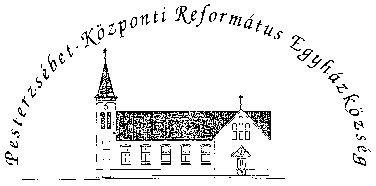 Pesterzsébet-Központi Református Egyházközség1204 Budapest, Ady E. u. 81.Tel/Fax: 283-0029www.pkre.hu1893-2013